Appeal Arrangement FormMCP 2023Missionary Name: 											Assigned Parish: 											Contact at Assigned Parish: 										Appeal Dates: 												Speaker(s) Name: 											Speaker(s) Contact Information: Email: 												Address: 											City: 						 State: 				 Zip: 		Phone: 						 Cell Phone: 					Signature: 						Date: 			All for the Greater Glory of God**Appeal dates must be approved by the parish before the submission of this form**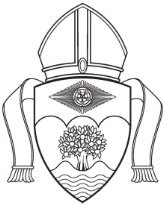 